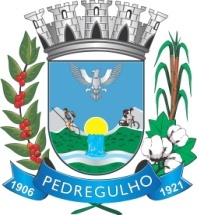 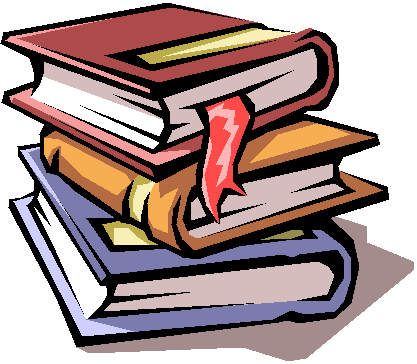                  E.M.E.B “MARIA MADALENA STRAIOTTO DE SOUZA”        PREFEITURA MUNICIPAL DE PEDREGULHO - SP               PLANEJAMENTO SEMANAL - 3° ANO A- MANHÃ              PROFESSORA : VANESSA CRISTINA CAMPOI 16/08/2021 A 20/08/2021 – ATIVIDADES ONLINEBom estudo ! Segunda-feira Terça-feiraQuarta-feiraQuinta-feiraSexta-feiraROTINACabeçalhoLeitura InglêsPortuguês Português Livro Ápis português páginas:133 a 135.Conteúdos:Letra R em final de sílaba.Vídeo explicativo.Vídeo de correção atividades do dia 12/08.ROTINACabeçalhoLeitura Matemática Matemática Livro Ápis de matemática páginas:112 a 114.Conteúdos:Dinheiro.Vídeo explicativo.Vídeo de correção atividades do dia:13/08.ROTINACabeçalhoLeitura Português        Educação física Português Produção de texto.Desafios do folclore.Conteúdo:Estudo dos sinais de pontuação.Escrita.XéroxVídeo explicativo.Vídeo de correção atividades do dia:ROTINACabeçalhoLeitura Matemática Matemática Livro Ápis páginas:120 a 122.Conteúdos :Multiplicação Vídeo explicativo.Vídeo de correção atividades do dia 17/08.ROTINACabeçalhoLeitura Português          Artes Português Pontuando Conteúdos:Sinais de pontuação.Vídeo de correção atividades do dia: